	Kulturní zařízení Kadaň, příspěvková organizace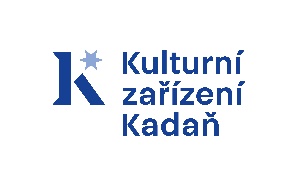 Čechova 147, Kadaň, IČO: 75110245, DIČ: CZ75110245Rostislav MarešNezabyle 90, 370 07 České BudějoviceIČ: 41872991Věc:	ObjednávkaObjednáváme u Vás zhotovení a montáž žárově pozinkovaných nosníků do muzejní expozice kadaňského hradu, Tyršova 567, Kadaň dle Vaší cenové nabídky ze dne 29. 1. 2024 v celkovéceně 105.235,- Kč. Termín předání zakázky: do 15. března 2024Děkujeme za vyřízení, s pozdravem						Jana Čechová, ředitelka  tel. 474 334 483V Kadani dne 1. 2. 2024